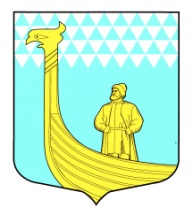 АДМИНИСТРАЦИЯМУНИЦИПАЛЬНОГО ОБРАЗОВАНИЯВЫНДИНООСТРОВСКОЕ СЕЛЬСКОЕ ПОСЕЛЕНИЕВолховский муниципальный район Ленинградская областьдеревня Вындин Островул. Школьная, д. 1 а    П  О  С  Т  А  Н  О  В  Л  Е  Н  И Еот  « 08 »  апреля 2016 года №  53                                                       Об  утверждении норматива стоимости одного квадратного метра общей площади жилья на 2 квартал 2016 года на территории муниципального образования Вындиноостровское сельское поселение Волховского муниципального района Ленинградской области В соответствии с  методическими рекомендациями  по определению норматива стоимости одного квадратного метра площади жилья по Российской Федерации и средней рыночной стоимости 1 кв.м. общей площади жилья в муниципальных образованиях Ленинградской области и стоимости одного квадратного метра общей площади жилья в сельской местности Ленинградской области, утвержденными  распоряжением Комитета по строительству Ленинградской области от  04 декабря 2015 года № 552 «О мерах по обеспечению осуществления полномочий Комитета по строительству Ленинградской области по расчёту размера субсидии и социальных выплат, предоставляемых за счёт средств областного бюджета Ленинградской области в рамках реализации на территории Лениградской области федеральных целевых программ и государственных программ Ленинградской области» в рамках реализации подпрограммы «Обеспечение жильём молодых семей» федеральной целевой программы «Жилище» на 2015-2020 годы, подпрограмм «Жильё для молодёжи» и «Поддержка граждан, нуждающихся в улучшении жилищных условий, на основе принципов ипотечного кредитования в Ленинградской области» государственной программы Ленинградской области «Обеспечение качественным жильём граждан на территории Ленинградской области» администрация муниципального образования Вындиноостровское сельское поселение  п о с т а н о в л я е т:1. Утвердить норматив стоимости одного квадратного метра общей площади жилья на 2-й квартал 2016 года на территории  муниципального образования Вындиноостровское сельское поселение  Волховского муниципального района Ленинградской области в размере 37 309 рублей (Тридцать семь тысяч  триста девять рублей). Приложении 1.2. Данное постановление подлежит опубликованию в средствах массовой информации и размещению на официальном сайте МО Вындиноостровское сельское поселение. 3. Контроль за исполнением данного постановления оставляю за собой.Глава администрации:                                           М.А. ТимофееваУтвержден постановлением                                                                                 от « 08 » апреля . № 53Приложение 1РАСЧЕТСредней рыночной стоимостиодного квадратного метра общей площади жильяна 1 квартал 2016 года на территории муниципального образованияВындиноостровское сельское поселение                       Ст.дог. х 0,92 + Ст.кред. х 0,92 + Ст.стат. + Ст.стройСр. к.вм. = -----------------------------------------------------------------------------                                                              NГде:Ср. кв.м. – среднее значение  общей площади жилья по муниципальному образованию;Ст. дог. – ставка договорная, по данным договоров на приобретение (строительство) жилья представленных участниками мероприятий, реализуемых в рамках федеральных и региональных программ  – 27720 руб. Ст. кред. – ставка кредитования, используемая на основании данных ОАО «Ленинградское областное жилищное агентство ипотечного кредитования» -  25 000 руб.;Ст. стат. – стоимость 1 кв.м. по данным территориального органа федеральной службы государственной статистики по г. Санкт-Петербургу и Ленинградской области (Петростат) на вторичном рынке – 57 349 руб.;  Ст. строй. – стоимость 1 кв.м. общей площади жилья по данным застройщика. – 41 180 руб.;0,92 – коэффициент, учитывающий долю затрат покупателя по оплате услуг риэлторов, нотариусов, кредитных организаций (банков) и других затрат;  N- количество показателей, используемых при  расчете.                     27 720   х 0,92 + 25 000 х 0,92 + 57 349+ 41 180Ср. кв.м. = ------------------------------------------------------------------- =                           4= (25 502 + 23 000  + 98 529) : 4 = 147 031 : 4 = 36 758 руб.Ср. ст. кв.м = Ср.кв.м. х К.дефл.Где: Ср. ст. кв.м. – норматив средней рыночной стоимости 1 кв.м общей площади на 2 квартал 2016 года с учетом индексов – дефляторовК дефл. – дефлятор на очередной квартал, определяемый на основании ежеквартальных  индексов – дефлятор Минэкономразвития России – 101,5Ср. ст. кв.м =  36 758 х 101,5 = 37 309  руб. 